1) Select an idiom from one of the websites you were given*    www.idiomconnection.com*    www.idiomsite.com2) Show it to me - no two people can have the same idiom AND they may not be one of the ones we discussed in class! 3) Research your idiom for both LITERAL and FIGURATIVE meanings4) Create a two-slide presentation of your idiom for the class: SLIDE ONE: A picture collage you create which illustrates the LITERAL MEANING of the idiom (exactly what the words say).Don't write the idiom on slide one, only the picture...the class will have to guess what your idiom is from the images...so make sure your image is descriptive!!! NO WORDS ALLOWED FROM YOUR IDIOM AT ALL!!!!!SLIDE TWO:  MUST CONTAIN four items: 1: Your Idiom; 2) The Figurative meaning of the idiom (what it really means); 3) Its historical origin - where it came from (research required); 4) A short, descriptive paragraph, using the idiom correctly. > Your explanation slide should look EXACTLY like mine<WHERE TO FIND HISTORICAL INFORMATION:www.phrases.org.ukStart here to look for historical meaning and uses of your idiom.  But don’t STOP here – you WILL have to research further to find detailed information.  There is no credit for “I couldn’t find anything.” Keep looking.  This is a RESEARCH project. SUBMIT YOUR PROJECT THROUGH EDMODOFILE NAME: LAST NAME<>FIRST INITIAL<>IDIOMMR. SCHAMP’S EXAMPLESREMEMBER – YOUR PICTURE MUST CONTAIN SEVERAL IMAGES WHICH DESCRIBE YOUR IDIOM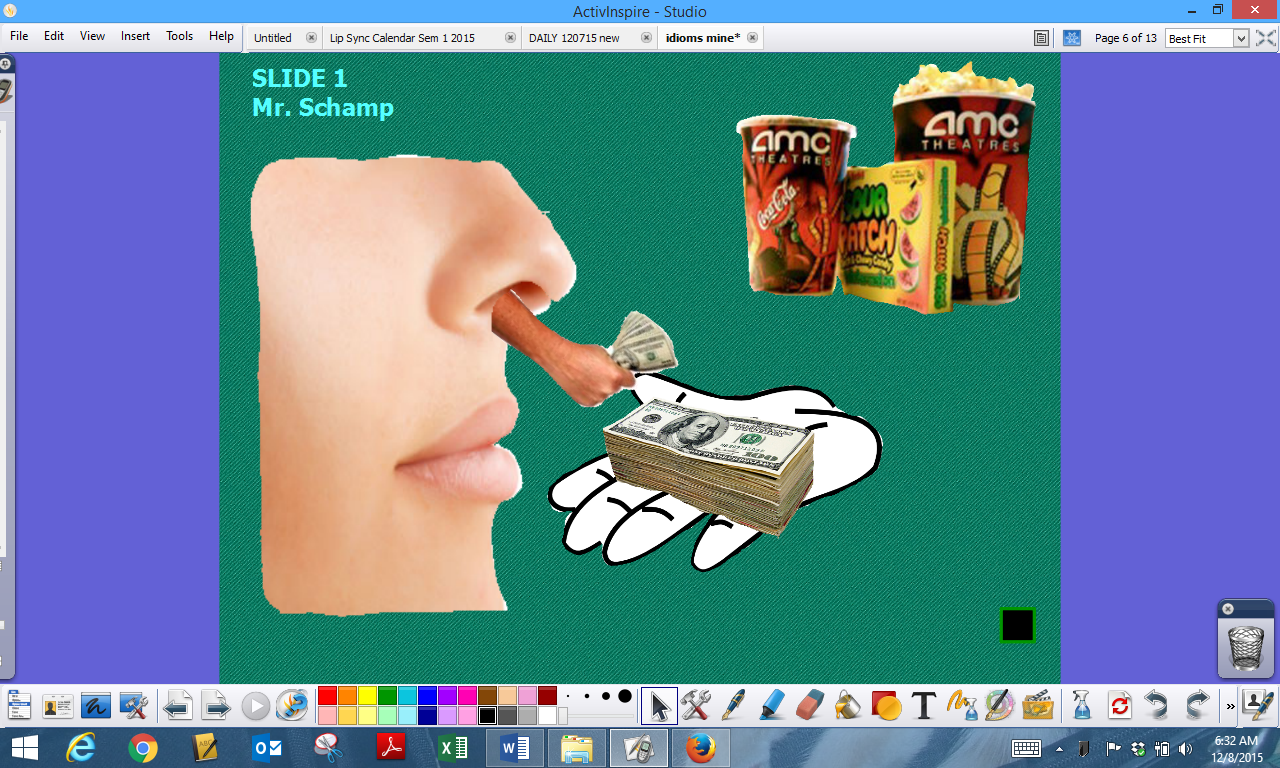 REMEMBER – YOUR SECOND SLIDE OR PAGE MUST FOLLOW THIS EXACT FORMAT FOR FULL CREDIT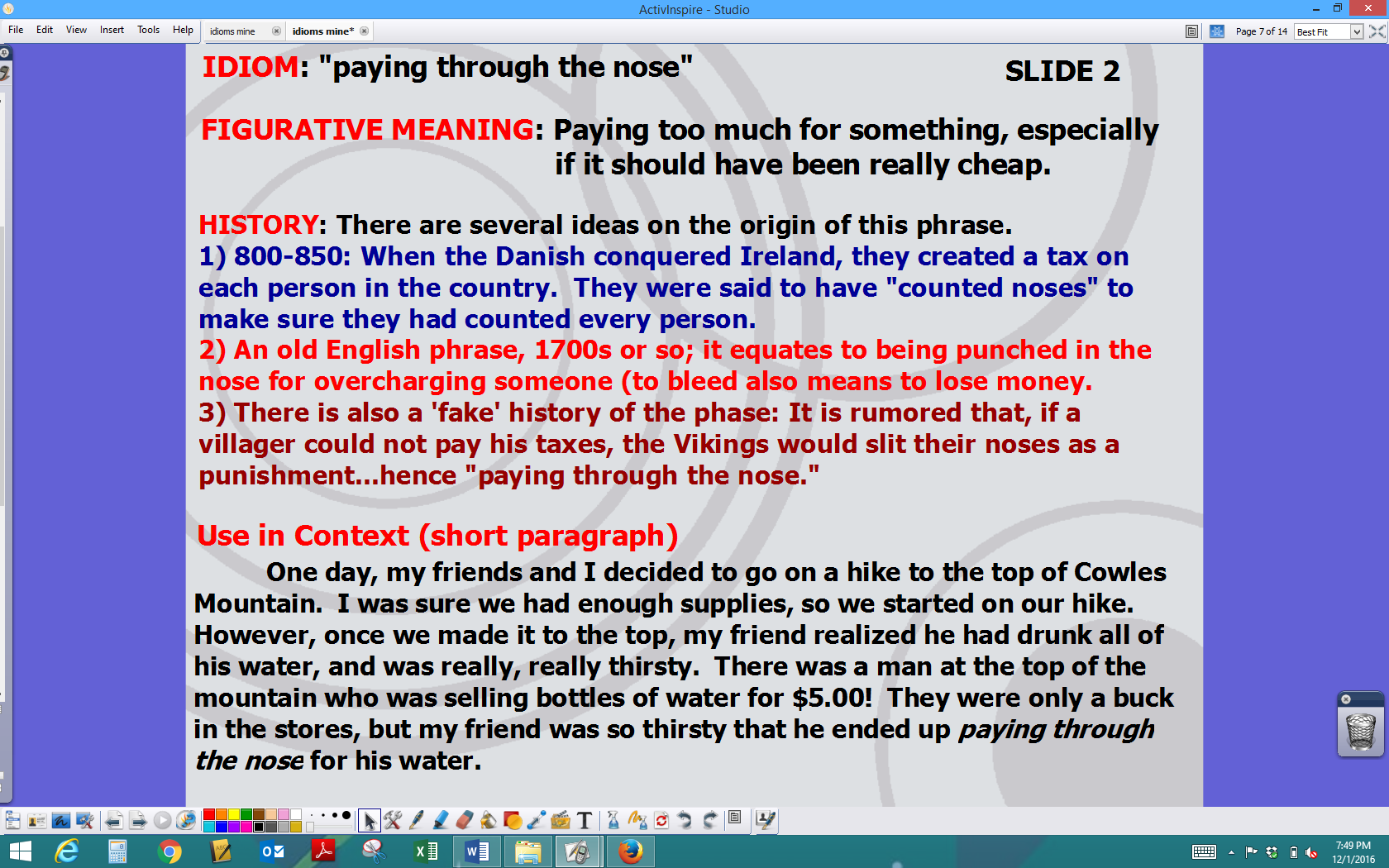 